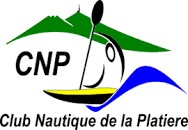 Vente à emporter organisée par le CNPClub de kayakDIOTS  CROZETS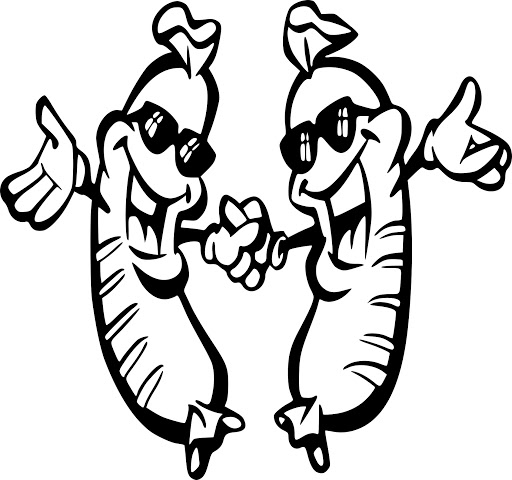 Réservez votre repas pour le 24 janvier 2021La distribution sera faite en DRIVE au local du club de kayak 38 Rue du Champcalot vers passerelle en bois.Des prospectus seront en libre service dans les boulangeries et buraliste du village pour réserver et régler. Des urnes seront prévues pour mettre vos réservations.  Faite passer le message.Je vous remercie par avance au nom de tout le clubMr grapotte yann président du CNP 0777946617